MSRS Report Format DocumentationOperating Reserve Lost Opportunity Cost CreditsVersion 8Revision HistoryReportMSRS Report Name: Operating Reserve Lost Opportunity Cost CreditsReport short name for User Interface: Operating Reserve Lost Opportunity Cost CreditsDownload File Name Abbreviation: ORLOCCrData Granularity: HourlyFrequency:  Updated dailyRange Displayed on Report: Start Date through End DateSupported Billing Line ItemsBalancing Operating Reserve Credit (2375)Report Content SummaryThis report displays the customer account’s hourly operating reserve lost opportunity cost credit for each generation unit that the customer owns or jointly owns.  Data will display on this report when the unit has DA Scheduled MWh or RT Generation MWh and the unit is eligible for lost opportunity cost credits.The credits in this report do not reflect the customer account’s share of jointly owned units.  All owners will see the full credit assigned to the unit.Summary of Changes and Special LogicThe date range total row will only appear in the online version of the report.  It will not appear in the CSV and XML versions of the report.The Report will now display EPT and GMT Hour Ending.The header will only appear once at the top of the fileAdditional columns have been added for Regulation MWh Adjustment, Synchronized Reserve MWh Adjustment, and Offset for Reg High less than LMP Desired MWh.  Regulation MWh Adjustment represents the amount the generator adjusted its output due to regulation signals.  Synchronized Reserve MWh adjustment represents the total amount of Tier 2 Synchronized Reserve MWh assigned to the unit.  Offset for Reg High less than LMP desired represents the amount the unit had to reduce to fall within its regulation band.Effective for trade dates 9/1/2015 forward, Offer at RT MWh ($/MWh) will be 0 if MWh Reduced <= 0.Effective for trade dates 9/1/2015 forward, Offer at DA MWh ($/MWh) and Offer at RT MWh ($/MWh) will be datatype NUMBER(22,6).  For trade dates prior to 9/1/2015, Offer at DA MWh ($/MWh) and Offer at RT MWh ($/MWh) will be datatype NUMBER(22,2).Report ColumnsThe following columns will appear in the body of the report:CSV Report ExampleSee Excel file titled “Operating Reserve Lost Opportunity Cost Credits CSV Format.csv”XML Report ExampleSee XML file titled “Operating Reserve Lost Opportunity Cost Credits XML Format.xml”HyperlinksThe online version of this report contains the following hyperlinks:Supporting CalculationsIf the unit is a CT or Diesel unit and is scheduled for PJM Day-ahead and not called on in Real-time, then:MWh Reduced (3000.96) = 0Operating Reserve Lost Opportunity Cost Credit (2375.18) = MAX ((RT Generator LMP (3000.25) – DA Generator LMP (3000.24)) * DA Scheduled MWh (3000.32), (RT Generator LMP (3000.25) – Offer at DA MWh (3000.92)) * DA Scheduled MWh (3000.32), 0)If the unit is a Wind Farm unit, then:MWh Reduced (3000.96) = MIN(RT LMP Desired MWh (3000.34), Wind Forecast MWh (3001.41)) – RT Generation (3000.33) – Reg MWh Adj (3000.94) – Synch Reserve MWh Adj (3000.95) – Reg High < LMP Desired (3000.99)Operating Reserve Lost Opportunity Cost Credit (2375.18) = MWh Reduced (3000.96) * (max(RT Generator LMP (3000.25) – Offer at RT MWh (3000.93)), 0)Else:MWh Reduced (3000.96) = RT LMP Desired MWh (3000.34) – RT Generation (3000.33) – Reg MWh Adj (3000.94) – Synch Reserve MWh Adj (3000.95) – Reg High < LMP Desired (3000.99)Operating Reserve Lost Opportunity Cost Credit (2375.18) = MWh Reduced (3000.96) * (max(RT Generator LMP (3000.25) – Offer at RT MWh (3000.93)), 0)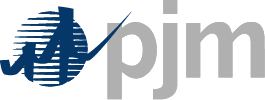 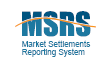 DateRevisionDescription10/01/20071Initial Distribution5/5/20082Added new Offset for Reg High < LMP Desired column5/30/20083Updated MWh Reduced calculation8/1/20084Updated XML column name for Offer at RT MWh column from OFFER_DA_MWH to OFFER_RT_MWH4/16/20125Add new Wind Forecast MWh column10/27/20156Updated Summary of Changes and Special Logic to give detail for trade dates 9/1/2015 Forward.1/21/20167Updated Data Type for Offer at DA MWh ($/MWh) and Offer at RT MWh ($/MWh); Updated Summary of Changes and Special Logic for details on the data type update2/21/20208Removed all references to eSchedule(s) and/or eSchedule(s) reports.Online and CSV Column NameXML Column NameColumn NumberData TypeCustomer IDCUSTOMER_ID4000.01INTEGERCustomer CodeCUSTOMER_CODE4000.02VARCHAR2(6)EPT Hour EndingEPT_HOUR_ENDING4000.05VARCHAR2(40)mm/dd/yyyy HH24 format(Displays first hour of the day as hour 1 and last hour of the day as hour 24)GMT Hour EndingGMT_HOUR_ENDING4000.06VARCHAR2(40)mm/dd/yyyy HH24 format(Displays first hour of the day as hour 1 and last hour of the day as hour 00 of the following day)Unit IDUNIT_ID4000.63NUMBER(8,0)Unit NameUNIT_NAME4000.64VARCHAR2(60)Unit Ownership ShareUNIT_OWNERSHIP_SHARE3000.80NUMBERSchedule IDSCHEDULE_ID4000.65NUMBER(22,2)DA Scheduled MWhDA_SCHEDULED_MWH3000.32NUMBER(8,1)Offer at DA MWh ($/MWh)OFFER_DA_MWH3000.92NUMBER(22,6)DA Generator LMP ($/MWh)DA_GENERATOR_LMP3000.24NUMBER(12,6)RT Generation (MWh)RT_GENERATION3000.33NUMBER(11,3)Offer at RT MWh ($/MWh)OFFER_RT_MWH3000.93NUMBER(22,6)RT Generator LMP ($/MWh)RT_GENERATOR_LMP3000.25NUMBER(12,6)RT LMP Desired MWhRT_LMP_DESIRED_MWH3000.34NUMBER(22,3)Wind Forecast MWhWIND_FORECAST_MWH3001.41NUMBER(22,3)Reg MWh AdjREG_MWH_ADJ3000.94NUMBER(22,3)Synch Reserve MWh AdjSYNCHRES_MWH_ADJ3000.95NUMBER(22,3)Offset for Reg High < LMP Desired (MWh)OFFSET_REG_HIGH_LT_LMP_DESIRED3000.99NUMBER(22,3)MWh ReducedMWH_REDUCED3000.96NUMBER(22,3)Operating Reserve Lost Opportunity Cost Credit ($)OPRES_LOC_CREDIT2375.18NUMBER(22,2)VersionVERSION4000.07VARCHAR2(12)Column NameHyperlinked ReportReg Adj MWhRegulation CreditsSynch Reserve Adj MWhSpinning Reserve Tier 2 Credit Details